Vocabulario #2Preliminar E-Gabrilagostodiciembredomingoel díael tiempoenerofebrerojuevesjuliojuniola horala semanalunesmartesmarzomayomiércolesnoviembreoctubre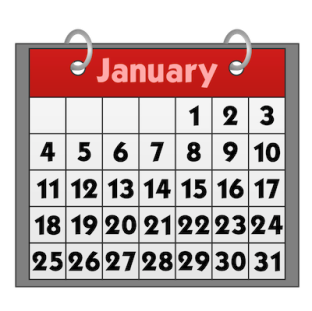 sábadoseptiembreviernes